Clarity for Learning Clarity for Learning Standard KY.2.NBT.1 Understand that the three digits of a three-digit number represent amounts of hundreds, tens and ones.  Understand the following as special cases: a. 100 can be thought of as a bundle of ten tens — called a “hundred.” b. The numbers 100, 200, 300, 400, 500, 600, 700, 800, 900 refer to one, two, three, four, five, six, seven, eight, or nine hundreds (and 0 tens and 0 ones).Standard KY.2.NBT.1 Understand that the three digits of a three-digit number represent amounts of hundreds, tens and ones.  Understand the following as special cases: a. 100 can be thought of as a bundle of ten tens — called a “hundred.” b. The numbers 100, 200, 300, 400, 500, 600, 700, 800, 900 refer to one, two, three, four, five, six, seven, eight, or nine hundreds (and 0 tens and 0 ones).Concepts (Nouns)three digits of a three-digit numberamounts of hundreds, tens, and one100 can be thought of as a bundle of ten tens - called a hundred100 refers to one hundred with 0 tens and 0 onesSkills (Verbs)understandrepresentthoughtreferLearning Progressions Prerequisite: Understand place value of two-digit numbersUse hands-on materials to count to 100 by 1s, 5s, and 10sUse a hundreds board to count to 100 by 1s, 5s, and 10sRepresent two-digit numbers with bundles and sticksGrade Level Skills: Use hands-on materials to represent ones, tens and hundreds (single stickers, sticker strips, sheets of stickers).Understand that 100 can be seen one hundred, as ten tens, and as 100 ones.  Understand that 3-digit numbers represent amounts of hundreds, tens and ones.Represent 3-digit numbers in multiple ways (stickers, drawings, expanded notation, etc.)Clarifications: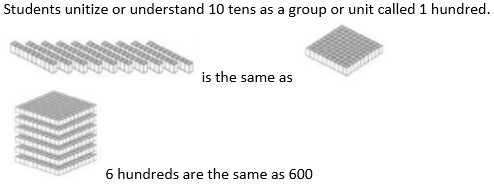 KY.1.NBT.2→KY.2.NBT.1→KY.3.NBT.1Learning Progressions Prerequisite: Understand place value of two-digit numbersUse hands-on materials to count to 100 by 1s, 5s, and 10sUse a hundreds board to count to 100 by 1s, 5s, and 10sRepresent two-digit numbers with bundles and sticksGrade Level Skills: Use hands-on materials to represent ones, tens and hundreds (single stickers, sticker strips, sheets of stickers).Understand that 100 can be seen one hundred, as ten tens, and as 100 ones.  Understand that 3-digit numbers represent amounts of hundreds, tens and ones.Represent 3-digit numbers in multiple ways (stickers, drawings, expanded notation, etc.)Clarifications:KY.1.NBT.2→KY.2.NBT.1→KY.3.NBT.1Learning Intentions (I am learning to...)Success Criteria (I know I’m successful when...)Represent place value with hundreds, tens and ones.I can use a place value model to represent and compare 3-digit numbers as hundreds, tens and ones.I can represent 3-digit numbers using expanded form.I can represent a 3-digit number in multiple ways. 